زانكۆی سه‌ڵاحه‌دین-هه‌ولێر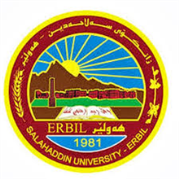 كۆلێژی:زانستبه‌شی:جیۆلۆجیژمێریاری                                                  فۆرمی سه‌روانه‌ی زێده‌كی مامۆستایان                                      مانگی: نیسانڕۆژ/ كاتژمێر8:30-9:309:30-10:3010:30-11:3011:30-12:3012:30-1:301:30-2:302:30-3:303:30-4:304:30-5:30شەممەOff                                                             Off                                                             Off                                                             Off                                                             Off                                                             Off                                                             Off                                                             Off                                                             Off                                                             یەك شەممەHistorical Geology-Group BHistorical Geology-Group BHistorical Geology-Group CHistorical Geology-Group Cدوو شەممەOffice WorkOffice Workسێ شەممەMeeting in Committee Meeting in Committee چوار شەممەHistorical GeologyHistorical GeologyHistorical Geology- Group AHistorical Geology- Group Aپێنج شەممەOffice workOffice workڕۆژڕۆژڕێكه‌وتتیۆری تیۆری پراكتیكیژمارەی سەروانەڕۆژڕێكه‌وتتیۆری پراكتیكیژمارەی سەروانەشەممەشەممەشەممە6/ 4یەك شەمەیەك شەمەیەك شەمە7/ 4دوو شەمەدوو شەمە1/ 4دوو شەمە8/ 4سێ شەمەسێ شەمە2/ 4سێ شەمە9/ 4چوار شەمەچوار شەمە3/ 4چوار شەمە10/ 4پێنج شەمەپێنج شەمە4/ 4پێنج شەمە11/ 4 سه‌رپه‌رشتی پرۆژه‌ی ده‌رچونسه‌رپه‌رشتی پرۆژه‌ی ده‌رچونسه‌رپه‌رشتی پرۆژه‌ی ده‌رچونسه‌رپه‌رشتی پرۆژه‌ی ده‌رچونسه‌رپه‌رشتی پرۆژه‌ی ده‌رچونكۆى كاتژمێره‌كانكۆى كاتژمێره‌كانكۆى كاتژمێره‌كانكۆى كاتژمێره‌كانكۆى كاتژمێره‌كانڕۆژڕۆژڕێكه‌وتتیۆری تیۆری پراكتیكیژمارەی سەروانەڕۆژڕێكه‌وتتیۆری پراكتیكیژمارەی سەروانەشەممەشەممە13/ 4شەممە20/ 4یەك شەمەیەك شەمە14/ 4یەك شەمە21/ 4دوو شەمەدوو شەمە15/ 4دوو شەمە22/ 4سێ شەمەسێ شەمە16/ 4سێ شەمە23/ 4چوار شەمەچوار شەمە17/ 4چوار شەمە24/ 4پێنج شەمەپێنج شەمە18/ 4پێنج شەمە25/ 4سه‌رپه‌رشتی پرۆژه‌ی ده‌رچونسه‌رپه‌رشتی پرۆژه‌ی ده‌رچونسه‌رپه‌رشتی پرۆژه‌ی ده‌رچونسه‌رپه‌رشتی پرۆژه‌ی ده‌رچونسه‌رپه‌رشتی پرۆژه‌ی ده‌رچونكۆى كاتژمێره‌كانكۆى كاتژمێره‌كانكۆى كاتژمێره‌كانكۆى كاتژمێره‌كانكۆى كاتژمێره‌كانڕۆژڕێكه‌وتتیۆری پراكتیكیژمارەی سەروانەناوی مامۆستا: د.سرود فاروقنازناوی زانستی: پرۆفیسۆری یاریدەدەربەشوانەى ياسايى:4بەشوانەی هەمواركراو:8ته‌مه‌ن:كۆی سەروانە:هۆكاری دابه‌زینی نیساب:ناوی مامۆستا: د.سرود فاروقنازناوی زانستی: پرۆفیسۆری یاریدەدەربەشوانەى ياسايى:4بەشوانەی هەمواركراو:8ته‌مه‌ن:كۆی سەروانە:هۆكاری دابه‌زینی نیساب:ناوی مامۆستا: د.سرود فاروقنازناوی زانستی: پرۆفیسۆری یاریدەدەربەشوانەى ياسايى:4بەشوانەی هەمواركراو:8ته‌مه‌ن:كۆی سەروانە:هۆكاری دابه‌زینی نیساب:ناوی مامۆستا: د.سرود فاروقنازناوی زانستی: پرۆفیسۆری یاریدەدەربەشوانەى ياسايى:4بەشوانەی هەمواركراو:8ته‌مه‌ن:كۆی سەروانە:هۆكاری دابه‌زینی نیساب:ناوی مامۆستا: د.سرود فاروقنازناوی زانستی: پرۆفیسۆری یاریدەدەربەشوانەى ياسايى:4بەشوانەی هەمواركراو:8ته‌مه‌ن:كۆی سەروانە:هۆكاری دابه‌زینی نیساب:ناوی مامۆستا: د.سرود فاروقنازناوی زانستی: پرۆفیسۆری یاریدەدەربەشوانەى ياسايى:4بەشوانەی هەمواركراو:8ته‌مه‌ن:كۆی سەروانە:هۆكاری دابه‌زینی نیساب:ناوی مامۆستا: د.سرود فاروقنازناوی زانستی: پرۆفیسۆری یاریدەدەربەشوانەى ياسايى:4بەشوانەی هەمواركراو:8ته‌مه‌ن:كۆی سەروانە:هۆكاری دابه‌زینی نیساب:شەممە27/ 4ناوی مامۆستا: د.سرود فاروقنازناوی زانستی: پرۆفیسۆری یاریدەدەربەشوانەى ياسايى:4بەشوانەی هەمواركراو:8ته‌مه‌ن:كۆی سەروانە:هۆكاری دابه‌زینی نیساب:ناوی مامۆستا: د.سرود فاروقنازناوی زانستی: پرۆفیسۆری یاریدەدەربەشوانەى ياسايى:4بەشوانەی هەمواركراو:8ته‌مه‌ن:كۆی سەروانە:هۆكاری دابه‌زینی نیساب:ناوی مامۆستا: د.سرود فاروقنازناوی زانستی: پرۆفیسۆری یاریدەدەربەشوانەى ياسايى:4بەشوانەی هەمواركراو:8ته‌مه‌ن:كۆی سەروانە:هۆكاری دابه‌زینی نیساب:ناوی مامۆستا: د.سرود فاروقنازناوی زانستی: پرۆفیسۆری یاریدەدەربەشوانەى ياسايى:4بەشوانەی هەمواركراو:8ته‌مه‌ن:كۆی سەروانە:هۆكاری دابه‌زینی نیساب:ناوی مامۆستا: د.سرود فاروقنازناوی زانستی: پرۆفیسۆری یاریدەدەربەشوانەى ياسايى:4بەشوانەی هەمواركراو:8ته‌مه‌ن:كۆی سەروانە:هۆكاری دابه‌زینی نیساب:ناوی مامۆستا: د.سرود فاروقنازناوی زانستی: پرۆفیسۆری یاریدەدەربەشوانەى ياسايى:4بەشوانەی هەمواركراو:8ته‌مه‌ن:كۆی سەروانە:هۆكاری دابه‌زینی نیساب:ناوی مامۆستا: د.سرود فاروقنازناوی زانستی: پرۆفیسۆری یاریدەدەربەشوانەى ياسايى:4بەشوانەی هەمواركراو:8ته‌مه‌ن:كۆی سەروانە:هۆكاری دابه‌زینی نیساب:یەك شەمە28/ 4ناوی مامۆستا: د.سرود فاروقنازناوی زانستی: پرۆفیسۆری یاریدەدەربەشوانەى ياسايى:4بەشوانەی هەمواركراو:8ته‌مه‌ن:كۆی سەروانە:هۆكاری دابه‌زینی نیساب:ناوی مامۆستا: د.سرود فاروقنازناوی زانستی: پرۆفیسۆری یاریدەدەربەشوانەى ياسايى:4بەشوانەی هەمواركراو:8ته‌مه‌ن:كۆی سەروانە:هۆكاری دابه‌زینی نیساب:ناوی مامۆستا: د.سرود فاروقنازناوی زانستی: پرۆفیسۆری یاریدەدەربەشوانەى ياسايى:4بەشوانەی هەمواركراو:8ته‌مه‌ن:كۆی سەروانە:هۆكاری دابه‌زینی نیساب:ناوی مامۆستا: د.سرود فاروقنازناوی زانستی: پرۆفیسۆری یاریدەدەربەشوانەى ياسايى:4بەشوانەی هەمواركراو:8ته‌مه‌ن:كۆی سەروانە:هۆكاری دابه‌زینی نیساب:ناوی مامۆستا: د.سرود فاروقنازناوی زانستی: پرۆفیسۆری یاریدەدەربەشوانەى ياسايى:4بەشوانەی هەمواركراو:8ته‌مه‌ن:كۆی سەروانە:هۆكاری دابه‌زینی نیساب:ناوی مامۆستا: د.سرود فاروقنازناوی زانستی: پرۆفیسۆری یاریدەدەربەشوانەى ياسايى:4بەشوانەی هەمواركراو:8ته‌مه‌ن:كۆی سەروانە:هۆكاری دابه‌زینی نیساب:ناوی مامۆستا: د.سرود فاروقنازناوی زانستی: پرۆفیسۆری یاریدەدەربەشوانەى ياسايى:4بەشوانەی هەمواركراو:8ته‌مه‌ن:كۆی سەروانە:هۆكاری دابه‌زینی نیساب:دوو شەمە29/ 4ناوی مامۆستا: د.سرود فاروقنازناوی زانستی: پرۆفیسۆری یاریدەدەربەشوانەى ياسايى:4بەشوانەی هەمواركراو:8ته‌مه‌ن:كۆی سەروانە:هۆكاری دابه‌زینی نیساب:ناوی مامۆستا: د.سرود فاروقنازناوی زانستی: پرۆفیسۆری یاریدەدەربەشوانەى ياسايى:4بەشوانەی هەمواركراو:8ته‌مه‌ن:كۆی سەروانە:هۆكاری دابه‌زینی نیساب:ناوی مامۆستا: د.سرود فاروقنازناوی زانستی: پرۆفیسۆری یاریدەدەربەشوانەى ياسايى:4بەشوانەی هەمواركراو:8ته‌مه‌ن:كۆی سەروانە:هۆكاری دابه‌زینی نیساب:ناوی مامۆستا: د.سرود فاروقنازناوی زانستی: پرۆفیسۆری یاریدەدەربەشوانەى ياسايى:4بەشوانەی هەمواركراو:8ته‌مه‌ن:كۆی سەروانە:هۆكاری دابه‌زینی نیساب:ناوی مامۆستا: د.سرود فاروقنازناوی زانستی: پرۆفیسۆری یاریدەدەربەشوانەى ياسايى:4بەشوانەی هەمواركراو:8ته‌مه‌ن:كۆی سەروانە:هۆكاری دابه‌زینی نیساب:ناوی مامۆستا: د.سرود فاروقنازناوی زانستی: پرۆفیسۆری یاریدەدەربەشوانەى ياسايى:4بەشوانەی هەمواركراو:8ته‌مه‌ن:كۆی سەروانە:هۆكاری دابه‌زینی نیساب:ناوی مامۆستا: د.سرود فاروقنازناوی زانستی: پرۆفیسۆری یاریدەدەربەشوانەى ياسايى:4بەشوانەی هەمواركراو:8ته‌مه‌ن:كۆی سەروانە:هۆكاری دابه‌زینی نیساب:سێ شەمە30/ 4ناوی مامۆستا: د.سرود فاروقنازناوی زانستی: پرۆفیسۆری یاریدەدەربەشوانەى ياسايى:4بەشوانەی هەمواركراو:8ته‌مه‌ن:كۆی سەروانە:هۆكاری دابه‌زینی نیساب:ناوی مامۆستا: د.سرود فاروقنازناوی زانستی: پرۆفیسۆری یاریدەدەربەشوانەى ياسايى:4بەشوانەی هەمواركراو:8ته‌مه‌ن:كۆی سەروانە:هۆكاری دابه‌زینی نیساب:ناوی مامۆستا: د.سرود فاروقنازناوی زانستی: پرۆفیسۆری یاریدەدەربەشوانەى ياسايى:4بەشوانەی هەمواركراو:8ته‌مه‌ن:كۆی سەروانە:هۆكاری دابه‌زینی نیساب:ناوی مامۆستا: د.سرود فاروقنازناوی زانستی: پرۆفیسۆری یاریدەدەربەشوانەى ياسايى:4بەشوانەی هەمواركراو:8ته‌مه‌ن:كۆی سەروانە:هۆكاری دابه‌زینی نیساب:ناوی مامۆستا: د.سرود فاروقنازناوی زانستی: پرۆفیسۆری یاریدەدەربەشوانەى ياسايى:4بەشوانەی هەمواركراو:8ته‌مه‌ن:كۆی سەروانە:هۆكاری دابه‌زینی نیساب:ناوی مامۆستا: د.سرود فاروقنازناوی زانستی: پرۆفیسۆری یاریدەدەربەشوانەى ياسايى:4بەشوانەی هەمواركراو:8ته‌مه‌ن:كۆی سەروانە:هۆكاری دابه‌زینی نیساب:ناوی مامۆستا: د.سرود فاروقنازناوی زانستی: پرۆفیسۆری یاریدەدەربەشوانەى ياسايى:4بەشوانەی هەمواركراو:8ته‌مه‌ن:كۆی سەروانە:هۆكاری دابه‌زینی نیساب:چوار شەمەناوی مامۆستا: د.سرود فاروقنازناوی زانستی: پرۆفیسۆری یاریدەدەربەشوانەى ياسايى:4بەشوانەی هەمواركراو:8ته‌مه‌ن:كۆی سەروانە:هۆكاری دابه‌زینی نیساب:ناوی مامۆستا: د.سرود فاروقنازناوی زانستی: پرۆفیسۆری یاریدەدەربەشوانەى ياسايى:4بەشوانەی هەمواركراو:8ته‌مه‌ن:كۆی سەروانە:هۆكاری دابه‌زینی نیساب:ناوی مامۆستا: د.سرود فاروقنازناوی زانستی: پرۆفیسۆری یاریدەدەربەشوانەى ياسايى:4بەشوانەی هەمواركراو:8ته‌مه‌ن:كۆی سەروانە:هۆكاری دابه‌زینی نیساب:ناوی مامۆستا: د.سرود فاروقنازناوی زانستی: پرۆفیسۆری یاریدەدەربەشوانەى ياسايى:4بەشوانەی هەمواركراو:8ته‌مه‌ن:كۆی سەروانە:هۆكاری دابه‌زینی نیساب:ناوی مامۆستا: د.سرود فاروقنازناوی زانستی: پرۆفیسۆری یاریدەدەربەشوانەى ياسايى:4بەشوانەی هەمواركراو:8ته‌مه‌ن:كۆی سەروانە:هۆكاری دابه‌زینی نیساب:ناوی مامۆستا: د.سرود فاروقنازناوی زانستی: پرۆفیسۆری یاریدەدەربەشوانەى ياسايى:4بەشوانەی هەمواركراو:8ته‌مه‌ن:كۆی سەروانە:هۆكاری دابه‌زینی نیساب:ناوی مامۆستا: د.سرود فاروقنازناوی زانستی: پرۆفیسۆری یاریدەدەربەشوانەى ياسايى:4بەشوانەی هەمواركراو:8ته‌مه‌ن:كۆی سەروانە:هۆكاری دابه‌زینی نیساب:پێنج شەمەناوی مامۆستا: د.سرود فاروقنازناوی زانستی: پرۆفیسۆری یاریدەدەربەشوانەى ياسايى:4بەشوانەی هەمواركراو:8ته‌مه‌ن:كۆی سەروانە:هۆكاری دابه‌زینی نیساب:ناوی مامۆستا: د.سرود فاروقنازناوی زانستی: پرۆفیسۆری یاریدەدەربەشوانەى ياسايى:4بەشوانەی هەمواركراو:8ته‌مه‌ن:كۆی سەروانە:هۆكاری دابه‌زینی نیساب:ناوی مامۆستا: د.سرود فاروقنازناوی زانستی: پرۆفیسۆری یاریدەدەربەشوانەى ياسايى:4بەشوانەی هەمواركراو:8ته‌مه‌ن:كۆی سەروانە:هۆكاری دابه‌زینی نیساب:ناوی مامۆستا: د.سرود فاروقنازناوی زانستی: پرۆفیسۆری یاریدەدەربەشوانەى ياسايى:4بەشوانەی هەمواركراو:8ته‌مه‌ن:كۆی سەروانە:هۆكاری دابه‌زینی نیساب:ناوی مامۆستا: د.سرود فاروقنازناوی زانستی: پرۆفیسۆری یاریدەدەربەشوانەى ياسايى:4بەشوانەی هەمواركراو:8ته‌مه‌ن:كۆی سەروانە:هۆكاری دابه‌زینی نیساب:ناوی مامۆستا: د.سرود فاروقنازناوی زانستی: پرۆفیسۆری یاریدەدەربەشوانەى ياسايى:4بەشوانەی هەمواركراو:8ته‌مه‌ن:كۆی سەروانە:هۆكاری دابه‌زینی نیساب:ناوی مامۆستا: د.سرود فاروقنازناوی زانستی: پرۆفیسۆری یاریدەدەربەشوانەى ياسايى:4بەشوانەی هەمواركراو:8ته‌مه‌ن:كۆی سەروانە:هۆكاری دابه‌زینی نیساب:سه‌رپه‌رشتی پرۆژه‌ی ده‌رچونسه‌رپه‌رشتی پرۆژه‌ی ده‌رچونناوی مامۆستا: د.سرود فاروقنازناوی زانستی: پرۆفیسۆری یاریدەدەربەشوانەى ياسايى:4بەشوانەی هەمواركراو:8ته‌مه‌ن:كۆی سەروانە:هۆكاری دابه‌زینی نیساب:ناوی مامۆستا: د.سرود فاروقنازناوی زانستی: پرۆفیسۆری یاریدەدەربەشوانەى ياسايى:4بەشوانەی هەمواركراو:8ته‌مه‌ن:كۆی سەروانە:هۆكاری دابه‌زینی نیساب:ناوی مامۆستا: د.سرود فاروقنازناوی زانستی: پرۆفیسۆری یاریدەدەربەشوانەى ياسايى:4بەشوانەی هەمواركراو:8ته‌مه‌ن:كۆی سەروانە:هۆكاری دابه‌زینی نیساب:ناوی مامۆستا: د.سرود فاروقنازناوی زانستی: پرۆفیسۆری یاریدەدەربەشوانەى ياسايى:4بەشوانەی هەمواركراو:8ته‌مه‌ن:كۆی سەروانە:هۆكاری دابه‌زینی نیساب:ناوی مامۆستا: د.سرود فاروقنازناوی زانستی: پرۆفیسۆری یاریدەدەربەشوانەى ياسايى:4بەشوانەی هەمواركراو:8ته‌مه‌ن:كۆی سەروانە:هۆكاری دابه‌زینی نیساب:ناوی مامۆستا: د.سرود فاروقنازناوی زانستی: پرۆفیسۆری یاریدەدەربەشوانەى ياسايى:4بەشوانەی هەمواركراو:8ته‌مه‌ن:كۆی سەروانە:هۆكاری دابه‌زینی نیساب:ناوی مامۆستا: د.سرود فاروقنازناوی زانستی: پرۆفیسۆری یاریدەدەربەشوانەى ياسايى:4بەشوانەی هەمواركراو:8ته‌مه‌ن:كۆی سەروانە:هۆكاری دابه‌زینی نیساب:كۆى كاتژمێره‌كانكۆى كاتژمێره‌كانكاتژمێر	XXX    دینار    دینارواژۆی مامۆستاسەرۆكی بەشڕاگری كۆلیژ